1. Choose a background and character.Click on stage and Backgrounds tab and either import one from Google.Delete the cat (use scissors) on the top and either create your own character or import one of the Scratch characters or import  a character designed elsewhere (e.g. cute character designed as part of Inkscape lesson).Once a character has been imported, it can be further modified. Even default Scratch characters can be customized. E.g. this lesson uses a standard Scratch fish with the color changed.2. Move the character with arrow keys. Add the following script to move character each time the keys are pressed. The important new block is the ‘Point’ block. Click on the ‘Always face left/right’ or Do not rotate if the character should not flip around when moving.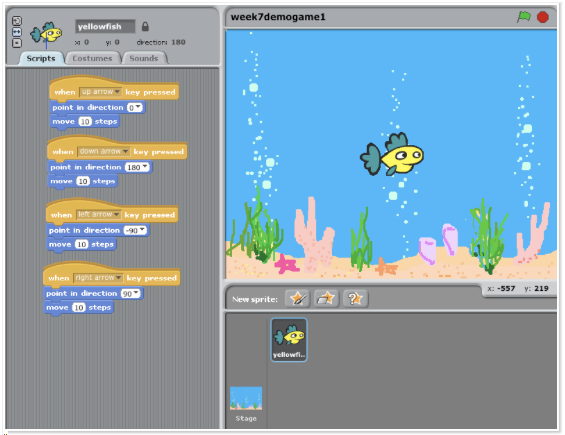 